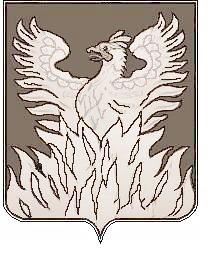 СОВЕТ ДЕПУТАТОВмуниципального образования«Городское поселение Воскресенск»Воскресенского муниципального районаМосковской области____________________________________________________Р Е Ш Е Н И Еот _31.03.2017 г._№ _325/48_Об утверждении Регламента Совета депутатов городского поселения Воскресенск Воскресенского муниципального района Московской области в новой редакции	В соответствии с Федеральным законом от 06.10.2003 № 131-ФЗ «Об общих принципах организации местного самоуправления в Российской Федерации», Уставом муниципального образования «Городское поселение Воскресенск» Воскресенского муниципального района Московской области, в целях приведения нормативного правового акта в соответствие с действующим законодательством Совет депутатов муниципального образования «Городское поселение Воскресенск» Воскресенского муниципального района Московской области РЕШИЛ:      1. 	Утвердить Регламент Совета депутатов городского поселения Воскресенск Воскресенского муниципального района Московской области в новой редакции.      2. 	Регламент Совета депутатов муниципального образования «Городское поселение Воскресенск» Воскресенского муниципального района Московской области», утвержденный решением Совета депутатов от 30.01.2015 года № 63/7, считать утратившим силу с момента вступления в силу настоящего решения.     3. 	Регламент Совета депутатов городского поселения Воскресенск Воскресенского муниципального района Московской области вступает в силу с момента его принятия.     4.  Разместить (опубликовать) настоящее решение на Официальном сайте               Городского поселения Воскресенск в соответствии с Уставом муниципального образования «Городское поселение Воскресенск» Воскресенского муниципального района Московской области.     5. 	Контроль за исполнением настоящего решения возложить на председателя Совета депутатов городского поселения Воскресенск В.И. Лащенова.Глава городского поселения Воскресенск		                                        В.И. Лащенов